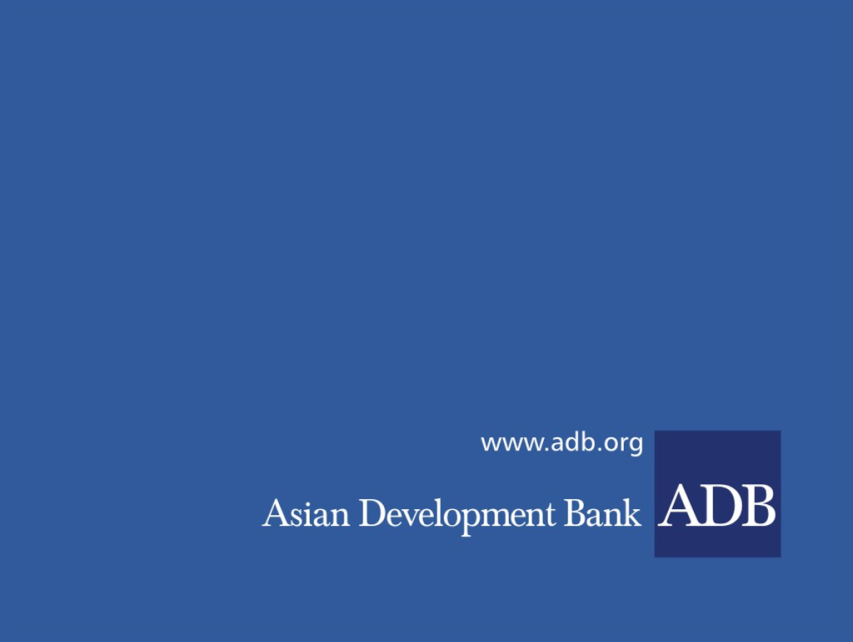 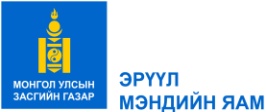 Тендерийн урилгаОгноо: 				2023 оны 6 дугаар сарын 14-ний өдөрЗээлийн дугаар ба нэр: 		Зээл 3843/3844-MON: Эмзэг бүлгийн иргэдийн эрүүл мэндийн тусламж үйлчилгээний хүртээмжийг сайжруулах хөрөнгө оруулалтын хөтөлбөр – I үе шат Гэрээний дугаар ба нэр: 	БА02: Хөвсгөл аймгийн Тариалан сумын эрүүл мэндийн төв (1)-ийн барилгын ажилМонгол улс нь Азийн хөгжлийн банк (АХБ)-аас “Эмзэг бүлгийн иргэдийн эрүүл мэндийн тусламж үйлчилгээний хүртээмжийг сайжруулах хөрөнгө оруулалтын хөтөлбөр” I үе шат төслийг санхүүжүүлэх зорилгоор энэхүү санхүүжилтийг хүлээн авсан бөгөөд уг хөрөнгөөр дээр дурдсан гэрээний төлбөрийг санхүүжүүлэх зорилготой болно. Тендер шалгаруулалт нь АХБ-ны эрх бүхий орны тендерт оролцогчдод нээлттэй байна.Эрүүл мэндийн яам (“Захиалагч”) нь эрх бүхий тендерт оролцогчийг БА02: Хөвсгөл аймгийн Тариалан сумын эрүүл мэндийн төв (1)-ийн барилгын (“Ажил гэх”) ажлыг хийж гүйцэтгэх, дуусгах тухай битүүмжилсэн санал ирүүлэхийг урьж байна.Нээлттэй өрсөлдөөнт тендер шалгаруулалт (дотоодод зарлан мэдээлэх)-ыг АХБ-ны нэг үе шаттай: нэг дугтуйт горимын дагуу зохион байгуулах ба тендерийн баримт бичигт заасан эрх бүхий орны бүх тендерт оролцогчдод нээлттэй байна.Энэхүү тендер шалгаруулалтад зөвхөн дор дурдсан чадварын үндсэн шаардлагыг хангасан эрх бүхий тендерт оролцогч оролцоно. Үүнд:Санхүүгийн үзүүлэлт:Тендерт оролцогчийн одоогийн санхүүгийн чадавхийг харуулах үүднээс сүүлийн 3 жилийн (2020, 2021, 2022) аудитаар баталгаажуулсан санхүүгийн тайлан, эсхүл тендерт оролцогчийн харъяа орны хуулиар аудитаар баталгаажуулахыг үл шаардсан бол захиалагчийн зөвшөөрөх бусад хэлбэрийн санхүүгийн тайланг илгээнэ. Тендерт оролцогчийн цэвэр хөрөнгийн доод хэмжээг нийт актив хөрөнгө ба нийт өр төлбөрийн зөрүүгээр тооцох ба энэ зөрүү нь ашигтай байна.Барилгын ажлын жилийн дундаж борлуулалт:Сүүлийн 3 жилд (2020, 2021, 2022) хэрэгжиж байгаа эсхүл хэрэгжиж дууссан гэрээт ажлын хүрээнд хийгдсэн нийт баталгаат төлбөрийн дүнгээр тооцож гаргасан барилгын ажлын жилийн дундаж борлуулалтын доод хэмжээ 3.8 тэрбум төгрөг байна. Санхүүгийн нөөц хөрөнгийн шаардлага:Тендерт оролцогч нь одоо хэрэгжиж буй гэрээний үүргийн дүнг оруулаагүй хэмжээгээр 640 сая төгрөгийн санхүүгийн чадварын шаардлагыг хангах хүрэлцээтэй санхүүгийн нөөц хөрөнгөтэй байх.Төрөл ба хэмжээгээр төстэй гэрээний туршлага:Сүүлийн 3 жилд (2020, 2021, 2022) амжилттай эсхүл үндсэнд нь гүйцэтгэж дуусгасан, мөн санал болгож буй ажилтай ижил төстэй нэгээс доошгүй гэрээт ажилд оролцсон байх, ингэхдээ тендерт оролцогчийн тухайн ажилд оролцсон ажлын үнэлгээ нь 2.9 тэрбум төгрөгөөс доошгүй байх.Үндсэн үйл ажиллагааны барилгын ажлын туршлага:1000 мкв-аас багагүй талбай бүхий цутгамал төмөр бетон хийцлэлтэй барилга барьж байсан туршлагатай байх;Хамгийн багадаа 300 мкв авто замын сүлжээ барьж байсан туршлагатай байх;Эмнэлгийн оношилгоо, эмчилгээний тусламж, үйлчилгээний халдваргүй, ариун орчныг бүрдүүлэхүйц өрөө, тасалгааны шинэчлэл засвар үйлчилгээ хийж байсан туршлагатай байх. Үүнд: дүрс оношилгоо, мэс засал, эрчимт эмчилгээ, яаралтай тусламж болон бусадДэлгэрэнгүй мэдээлэл авах болон тендерийн баримт бичигтэй танилцах сонирхолтой эрх бүхий тендерт оролцогч нь дараах хаягаар хандана:Монгол хэл дээр боловсруулсан тендерийн баримт бичгийг авах хүсэлтэй тендерт оролцогч нь дор дурдсан хаягт хандан энэ тухай албан хүсэлт гаргаж, үл буцаан олгох нөхцөлөөр 350,000.00 (гурван зуун тавин мянга) төгрөгийн төлбөрийг хийнэ. Төлбөрийн нөхцөл нь доорх дансаар дамжуулан шилжүүлсэн байна.Тендерийг тендер хүлээн авах эцсийн хугацаа 2023 оны 7 дугаар сарын 19-ний өдрийн 15 цаг 00 минутаас (Улаанбаатарын цагаар) өмнө Монгол улс Улаанбаатар хот, Сүхбаатар дүүрэг, 1-р хороо, Олимпын гудамж 2, Засгийн газрын VIII байрны өргөтгөл, Төсөл хэрэгжүүлэх нэгжийн байр, 2 давхар, 203 тоот өрөөнд тендерийн баримт бичигт шаардсан тендерийн баталгааны хамт ирүүлнэ. Тендер хүлээн авах эцсийн хугацаа дуусмагц тендерийг нэн даруй нээх ба тендерт оролцогчдын төлөөллийг өөрсдийнх нь хүсэлтээр байлцуулна.Захиалагч нь тендерт оролцогчийн тендер бэлтгэх, хүргүүлэхтэй холбогдсон аливаа зардлыг хариуцахгүй.Захиалагч :Эрүүл мэндийн яамХарилцах ажилтан:А.Юмчмаа, “Эмзэг бүлгийн иргэдийн эрүүл мэндийн тусламж үйлчилгээний хүртээмжийг сайжруулах хөрөнгө оруулалтын хөтөлбөр” I үе шат, Төслийн ХАА-ны ажилтан Хаяг: Улаанбаатар хот, Сүхбаатар дүүрэг, 1-р хороо, Олимпийн гудамж 2, Засгийн газрын VIII байрны өргөтгөл, Төсөл хэрэгжүүлэх нэгжийн байр, 3 давхар, 304 тоот, 976-11-329369Цахим шуудангийн хаяг:procurement2@hsdp.orgГадаад шилжүүлэгГадаад шилжүүлэгГадаад шилжүүлэгДотоод шилжүүлэгДотоод шилжүүлэгДотоод шилжүүлэгPayee’sName:Improving Access to Health Services for Disadvantaged Groups Investment ProgramДансны нэр:ЭБИЭМТҮХСХОХ МОН3843Bank Name:State Bank of Mongolia Ulaanbaatar, MongoliaБанкны нэр:Төрийн санPayee’sAccount No.:106000076051 (USD)Дансны дугаар:100900011878 (MNT)SWIFT Code:STBMMNUBCorresponding BankCorresponding BankCorresponding BankBank Name:Kookmin BankSWIFT Code:CZNBKRSEAccount No.:7968USD019